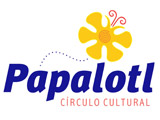 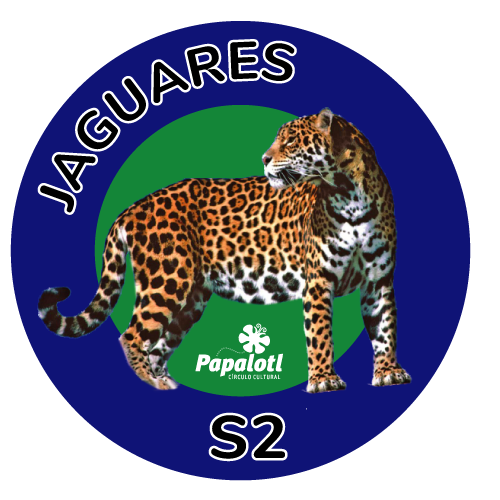 TAREAS SECUNDARIA   GRUPO: 2° SEC. 							     TUTORAS: LIC. JOSEFINA GERMAN                                                                                                      LIC. REBECA ONTIVEROS SEMANA DEL: 14 AL 18 DE ENERO DE 2019.LUNES 14 DE ENEROLUNES 14 DE ENEROLUNES 14 DE ENEROLUNES 14 DE ENEROLUNES 14 DE ENEROASIGNATURATAREA¿QUÉ TENGO QUE HACER?ALCANCE¿QUÉ APRENDIZAJE VOY A LOGRAR?REQUISITOS¿DÓNDE LO BUSCO? Y ¿CÓMO LO ENTREGO?FECHA DE ENTREGAHISTORIA Y FCEDurante la semana los alumnos pueden llevar tarea que no esté incluida en este formato y que sea dada por la profesora en clase.Reafirmar el conocimiento o las habilidades obtenidas en clase.Se especificarán en la clase, aunque la mayoría de las ocasiones será en la libreta.El día después de haber sido solicitada.MATEMÁTICAS Realizar la hoja de trabajo que se entregará el día lunes 14 de eneroManejo de volúmenes de prismas y pirámides.En la hoja de tareas que se le entregaráviernes 18 de eneroMARTES 15 DE ENEROMARTES 15 DE ENEROMARTES 15 DE ENEROMARTES 15 DE ENEROMARTES 15 DE ENEROASIGNATURATAREA¿QUÉ TENGO QUE HACER?ALCANCE¿QUÉ APRENDIZAJE VOY A LOGRAR?REQUISITOS¿DÓNDE LO BUSCO? Y ¿CÓMO LO ENTREGO?FECHA DE ENTREGAESPAÑOLInvestigar ¿Por qué es importante el lenguaje?Investigar tipos de variantes lingüísticas-Aprender a usar el lenguaje y sus variantes léxicas-Conocer la riqueza lingüística del español. Investigar en internet, libros, etc. Fuentes confiables de información.16 de eneroJUEVES 17 DE ENERO JUEVES 17 DE ENERO JUEVES 17 DE ENERO JUEVES 17 DE ENERO JUEVES 17 DE ENERO ASIGNATURATAREA¿QUÉ TENGO QUE HACER?ALCANCE¿QUÉ APRENDIZAJE VOY A LOGRAR?REQUISITOS¿DÓNDE LO BUSCO? Y ¿CÓMO LO ENTREGO?FECHA DE ENTREGAFORMACIÓN CÍVICA Y ÉTICAElaborar un organizador gráfico de las Infecciones de Trasmisión Sexual.Asume decisiones responsables e informadas ante situaciones que ponen en riesgo su integridad personalCon información del libro (pg. 109) o de otras fuentes. En la libreta, con título, fecha y colores.Viernes 18 de enero de 2019VIERNES 18 DE ENERO VIERNES 18 DE ENERO VIERNES 18 DE ENERO VIERNES 18 DE ENERO VIERNES 18 DE ENERO ASIGNATURATAREA¿QUÉ TENGO QUE HACER?ALCANCE¿QUÉ APRENDIZAJE VOY A LOGRAR?REQUISITOS¿DÓNDE LO BUSCO? Y ¿CÓMO LO ENTREGO?FECHA DE ENTREGAFORMACIÓN CÍVICA Y ÉTICACon base en la lectura de las págs. 110-111 define “Asertividad” y explica cómo se dan las respuestas asertivas.Asume decisiones responsables e informadas ante situaciones que ponen en riesgo su integridad personalCon información del libro (pg. 109) o de otras fuentes. En la libreta, con título, fecha y colores.Lunes 21 de enero de 2019